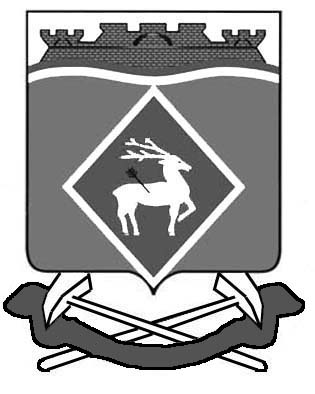 РОССИЙСКАЯ ФЕДЕРАЦИЯРОСТОВСКАЯ ОБЛАСТЬМУНИЦИПАЛЬНОЕ ОБРАЗОВАНИЕ«ЛИТВИНОВСКОЕ СЕЛЬСКОЕ ПОСЕЛЕНИЕ»АДМИНИСТРАЦИЯ ЛИТВИНОВСКОГО СЕЛЬСКОГО ПОСЕЛЕНИЯПОСТАНОВЛЕНИЕ28 ноября  2017г                                №104                                     с. ЛитвиновкаГлава АдминистрацииЛитвиновского сельского поселения                                         И.Н.ГерасименкоВерно: ведущий специалист                                              О.В.Калинина                УТВЕРЖДЕНПостановлением Администрации Литвиновского сельского поселения «28» ноября 2017 года  №104МУНИЦИПАЛЬНАЯ ПРОГРАММА«ФОРМИРОВАНИЕ КОМФОРТНОЙ ГОРОДСКОЙ СРЕДЫ»ЛИТВИНОВСКОГО СЕЛЬСКОГО ПОСЕЛЕНИЯ на 2018-2022 годаПАСПОРТ ПРОГРАММЫХарактеристика сферы реализации Программы, анализ проблем в указанной сфере и прогноз ее развития.Одним из важнейших национальных проектов социально-экономического развития, обнародованных Правительством Российской Федерации, является вопрос улучшения уровня и качества жизни населения. Важнейшим аспектом в реализации данного проекта является создание органами местного самоуправления условий комфортного и безопасного проживания граждан, формирование современной городской инфраструктуры и благоустройство мест общего пользования территории города.Природно-климатические условия Литвиновского сельского поселения, его географическое положение и рельеф создают  благоприятные предпосылки для проведения работ по благоустройству территорий, развитию инженерной инфраструктуры населенных пунктов.Большие нарекания вызывают благоустройство и санитарное содержание дворовых территорий. По-прежнему серьезную озабоченность вызывают состояние придомовых территорий жилых домов и заброшенные зоны в черте населенных пунктов. Для решения данной проблемы требуется участие и взаимодействие органов местного самоуправления с привлечением населения, наличия финансирования с привлечением источников всех уровней, что обусловливает необходимость разработки и применения данной Программы.Для решения проблем по благоустройству необходимо использовать программно-целевой метод. Комплексное решение проблемы окажет положительный эффект на санитарно-эпидемиологическую обстановку, предотвратит угрозу жизни и безопасности граждан, будет способствовать повышению уровня их комфортного проживания.Состояние зеленых насаждений за последние годы на территории поселения из-за растущих антропогенных и техногенных нагрузок ухудшается, кроме того, значительная часть зеленых насаждений поселения достигла состояния естественного старения (посадки 70-х годов 20 века), что требует особого ухода, либо замены новыми насаждениями.Особое внимание следует уделить восстановлению зеленого фонда путем планомерной замены старовозрастных и аварийных насаждений, используя крупномерный посадочный материал саженцев деревьев ценных пород и декоративных кустарников.2. Приоритеты политики, цели и задачи. Приоритетами в области благоустройства на территории Литвиновского сельского поселения являются:- создание условий для системного повышения качества и комфорта сельской среды путем реализации первоочередных мер по благоустройству дворовых территорий и муниципальных территорий общего пользования.Целью Программы является  повышение уровня благоустройства территории Литвиновского сельского поселения.Для достижения поставленной цели необходимо решить следующие задачи:- повышение уровня благоустройства дворовых территорий;- повышение уровня благоустройства территорий общего пользования (парки, скверы и т.д.);- повышение уровня вовлеченности заинтересованных граждан, организаций  в реализацию мероприятий по благоустройству территории муниципального образования.3.Сроки реализации ПрограммыРеализация мероприятий Программы осуществляется в период с 2018-2022 гг. (пять лет).4. Перечень основных мероприятий Программы(Приложение 1)5. Ресурсное обеспечение программы Общая сумма финансовых затрат на реализацию Программы составит тыс. руб., в том числе по годам;- основные источники финансирования программных мероприятий:средства федерального бюджета – тыс. рублей (по согласованию);средства муниципального бюджета — тыс. рублей (по согласовании);Приложение №1к муниципальной программе «Формирование комфортной городской среды»                                                                                         на 2018-2022 год Литвиновскогосельского поселенияПЕРЕЧЕНЬосновных мероприятий Программы, показатели результативности выполнения программыПриложение №2к муниципальной программе «Формирование комфортной городской среды»                                                                                         на 2018-2022 год Литвиновскогосельского поселенияПлан реализации муниципальной программы«Формирование комфортной городской среды»на 2018-2022 годы Литвиновскогосельского поселения Ведущий специалист	О.В.КалининаОб  утверждении   муниципальной   программы  «Формирование комфортной городской среды» Литвиновского           сельского           поселения на 2018-2022 годы»В соответствии со статьей 179 Бюджетного кодекса Российской Федерации, В соответствии с Федеральным законом от 06.10.2003 г. №131-ФЗ «Об общих принципах организации местного самоуправления в Российской Федерации», руководствуясь Уставом Литвиновского сельского поселения, ПОСТАНОВЛЯЮ:Утвердить прилагаемую муниципальную программу «Формирование комфортной городской среды Литвиновского сельского поселения на 2018-2022 годы».Опубликовать настоящее постановление на официальном сайте муниципального образования «Литвиновское сельское поселение» в информационно-телекоммуникационной сети «Интернет».Настоящее постановление вступает в силу со дня его опубликования.Контроль исполнения настоящего постановления оставляю за собой.Ответственный исполнитель ПрограммыАдминистрация Литвиновского сельского поселения Участники ПрограммыАдминистрация Литвиновского сельского поселения Подпрограммы ПрограммыОтсутствуютЦели ПрограммыПовышение уровня благоустройства территории Литвиновского сельского поселения Задачи Программы- создание комфортных и безопасных условий проживания граждан;                                                                                - повышение уровня благоустройства территорий общего пользования (парки, скверы и т.д.);                                           - повышение уровня вовлеченности заинтересованных граждан, организаций  в реализацию мероприятий по благоустройству территории муниципального образования.Целевые индикаторы и показатели Программы- Количество благоустройства общественных территорий (шт) и мест массового пребывания населения                                                                                                - доля общественных территорий, реализованных с финансовым(трудовым) участие граждан, организаций, %Срок реализации Программы2018-2022 годОбъемы бюджетных ассигнований Программы-общий объем бюджетных ассигнований для реализации Программ составляет – тыс.руб., в том числе за счет:Федерального бюджета – тыс. руб. (по согласованию);Областного бюджета – тыс. руб. 9по согласованию);Средства Литвиновского сельского поселения – тыс. руб.;Средства внебюджетных источников – тыс. руб. (по согласованию)Ожидаемые результаты реализации Программы- улучшение облика  территории муниципального образования;                                                                                     - улучшение экологической обстановки и санитарно-гигиенических условий жизни в муниципальном образовании;                                                                                       - создание безопасных и комфортных условий для проживания населения муниципального образования.Номер и наименование основного мероприятияОтветственный исполнительСрокСрокОжидаемый непосредственный результатОсновные направления реализацииСвязь с показателями программыНомер и наименование основного мероприятияОтветственный исполнительНачало реализацииОкончание реализацииОжидаемый непосредственный результатОсновные направления реализацииСвязь с показателями программы1. Повышение уровня благоустройства территорий общего пользования (парки, скверы)1. Повышение уровня благоустройства территорий общего пользования (парки, скверы)1. Повышение уровня благоустройства территорий общего пользования (парки, скверы)1. Повышение уровня благоустройства территорий общего пользования (парки, скверы)1. Повышение уровня благоустройства территорий общего пользования (парки, скверы)1. Повышение уровня благоустройства территорий общего пользования (парки, скверы)1. Повышение уровня благоустройства территорий общего пользования (парки, скверы)Благоустройство общественной территории по ул. ЦентральнаяАдминистрация Литвиновского сельского поселения 01.06.1801.10.22Улучшение обликатерритории общего пользования- количество благоустроенных муниципальных территорий общего пользования – 1 шт;- доля площади благоустроенных территорий общего пользования – 80 %Улучшение обликатерритории общего пользования- количество благоустроенных муниципальных территорий общего пользования – 1 шт;- доля площади благоустроенных территорий общего пользования – 80 %1.1. Демонтаж тротуара из асфальта -бетонного покрытия и  монтаж тротуара из плитки типа «брусчатка»Администрация Литвиновского сельского поселения01.06.1901.10.19Улучшение обликатерритории общего пользования- количество благоустроенных муниципальных территорий общего пользования – 1 шт;- доля площади благоустроенных территорий общего пользования – 80 %1.2. Установка дополнительного освещенияАдминистрация Литвиновского сельского поселения01.06.1901.10.19Улучшение обликатерритории общего пользования- количество благоустроенных муниципальных территорий общего пользования – 1 шт;- доля площади благоустроенных территорий общего пользования – 80 %1.3. озеленениеАдминистрация Литвиновского сельского поселения01.04.2015.06.22Улучшение обликатерритории общего пользования- количество благоустроенных муниципальных территорий общего пользования – 1 шт;- доля площади благоустроенных территорий общего пользования – 80 %Наименование контрольного событияпрограммыСтатусОтветственный исполнительСрок наступления контрольного события (дата)Срок наступления контрольного события (дата)Срок наступления контрольного события (дата)Срок наступления контрольного события (дата)Срок наступления контрольного события (дата)Наименование контрольного событияпрограммыСтатусОтветственный исполнитель2018-2022 годы2018-2022 годы2018-2022 годы2018-2022 годы2018-2022 годыНаименование контрольного событияпрограммыСтатусОтветственный исполнительI кварталI кварталII кварталIII кварталIV кварталРазработка и опубликование проекта муниципальной программы «Формирование комфортной городской среды» на 2018-2022 годыРазработан, опубликованАдминистрация Литвиновского сельского поселенияДо 20.11.17 Общественное обсуждение проекта муниципальной программы «Формирование комфортной городской среды» на 2018-2022 годыОбщественное обсуждениеАдминистрация Литвиновского сельского поселения20.11.17-20.12.17Сбор и анализ предложений, поступивших в результате общественного обсужденияОбщественное обсуждениеАдминистрация Литвиновского сельского поселенияДо 20.12.17Подведение итогов общественного обсуждения проекта программы и ее доработка по итогам общественного обсужденияВ планеАдминистрация Литвиновского сельского поселенияДо 22.12.17Корректировка проекта программы по результатам общественного обсужденияВ планеАдминистрация Литвиновского сельского поселенияДо 25.12.17Утверждение муниципальной программы «Формирование комфортной городской среды» на 2018-2022 годы Общественное обсуждениеАдминистрация Литвиновского сельского поселенияДо 31.12.17